    РА «Дорога в школу»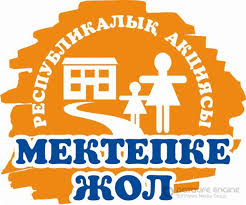 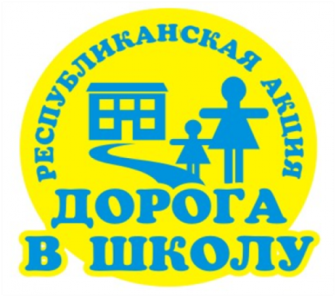 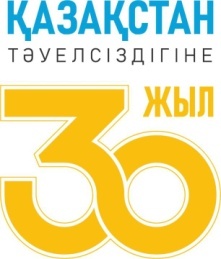 10  августа  2021  года  Президент Корпоративного фонда «Коунрад» Н.Ширли  и директорский корпус ТОО «Медная Компания Коунрад»  7-ми ребятам  из социально-незащищенных слоев населения   подарили школьную форму, обувь, спортивный костюм. Общая сумма оказанной помощи составляет  176 тыс.тенге.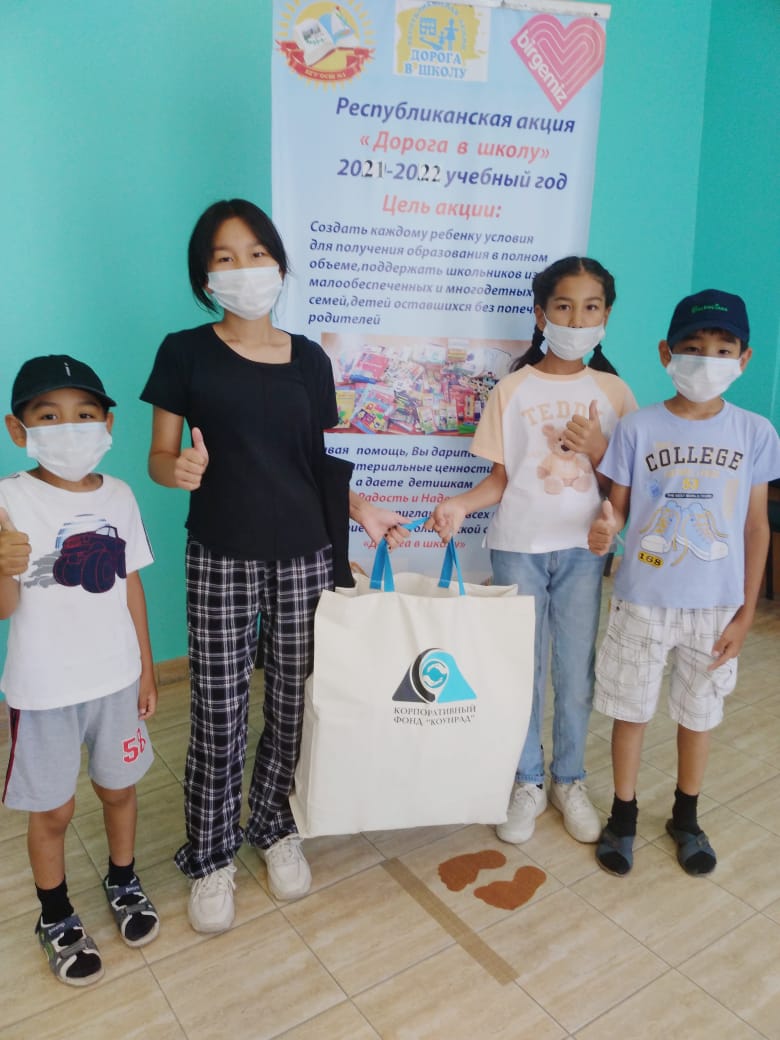 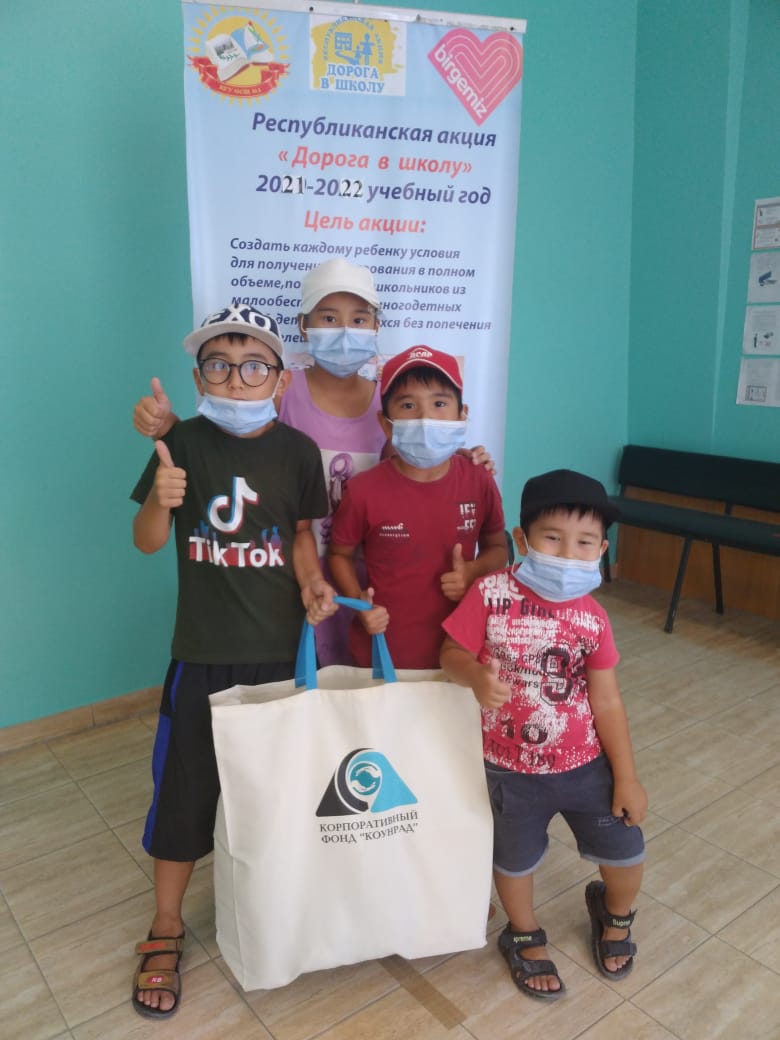 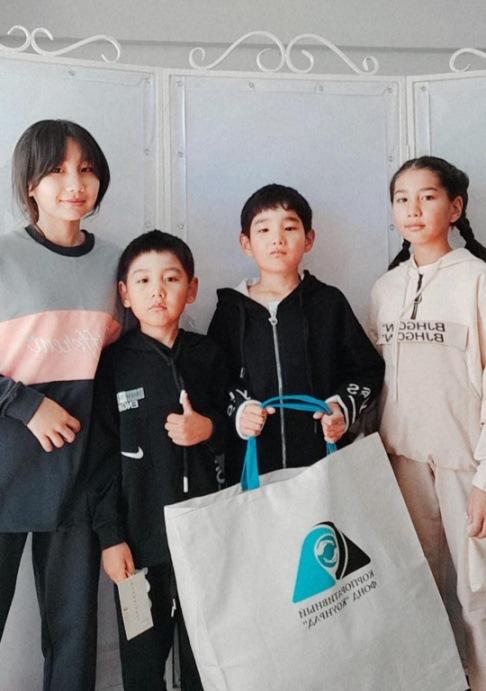 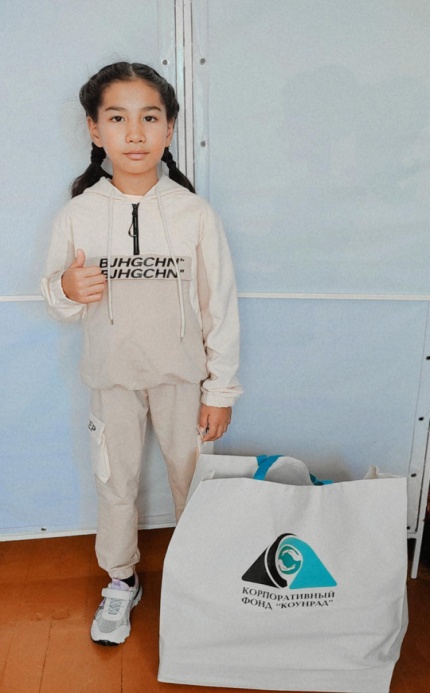 исп.Бейсекеева З.